基本信息基本信息 更新时间：2023-03-03 10:45  更新时间：2023-03-03 10:45  更新时间：2023-03-03 10:45  更新时间：2023-03-03 10:45 姓    名姓    名孙亦彤孙亦彤年    龄26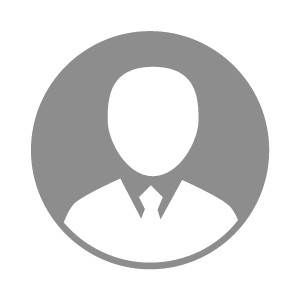 电    话电    话下载后可见下载后可见毕业院校潍坊畜牧兽医职业学院邮    箱邮    箱下载后可见下载后可见学    历大专住    址住    址期望月薪10000-20000求职意向求职意向种畜销售员,种畜禽市场策划,种畜禽销售经理种畜销售员,种畜禽市场策划,种畜禽销售经理种畜销售员,种畜禽市场策划,种畜禽销售经理种畜销售员,种畜禽市场策划,种畜禽销售经理期望地区期望地区不限不限不限不限教育经历教育经历就读学校：潍坊畜牧兽医职业学院 就读学校：潍坊畜牧兽医职业学院 就读学校：潍坊畜牧兽医职业学院 就读学校：潍坊畜牧兽医职业学院 就读学校：潍坊畜牧兽医职业学院 就读学校：潍坊畜牧兽医职业学院 就读学校：潍坊畜牧兽医职业学院 工作经历工作经历自我评价自我评价工作能力强，适应能力强工作能力强，适应能力强工作能力强，适应能力强工作能力强，适应能力强工作能力强，适应能力强工作能力强，适应能力强工作能力强，适应能力强其他特长其他特长